Красноярский крайНовосёловский районАдминистрация Чулымского сельсоветаПОСТАНОВЛЕНИЕ06.12.2016 г.                         		 п. Чулым                       	№ 178«О переадресации земельного участка»На основании ст. 9 Закона Красноярского края «Об административно – территориальном устройстве Красноярского края»ПОСТАНОВЛЯЮ:1. Присвоить почтовый адрес земельному участку:Адрес до переадрессации: Красноярский край, Новоселовский район,               п. Дивный, ул. Зеленая, 14Адрес после переадрессации: Красноярский край, Новоселовский район,                            п. Дивный, ул. Зеленая, д.142. Контроль за исполнением данного постановления возложить на зам. главы сельсовета Е.А. Лактюшину.3. Постановление вступает в силу со дня подписанияЗам. главы сельсовета:                                                        Е.А. Лактюшина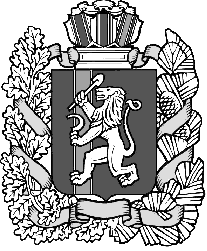 